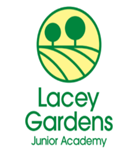 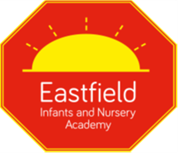 LACEYFIELDLGB MEETING DATES SEPTEMBER 2020 – JULY 2021Monday 12th October 2020Monday 30th November 2020Monday 1st February 2021Monday 22nd March 2021Monday 17th May 2021Monday 28th June 2021All meetings start at 4.30pm unless otherwise indicatedRegional Governance Officer:Kate StorrTelephone 07375 391840E-mail k.storr@wellspringacademies.org.uk 